This folder contains all your health care plans, first aid plans, medication agreements and health support agreements.This folder needs to remain with you or in your school bag at all times and will be accessed by all staff supporting you including respite and out of school hours care.It is the parent/carer responsibility to provide the most current care plans and agreements. Notify both the Lead Nurse and school when a new plan has been provided.Health support plan folder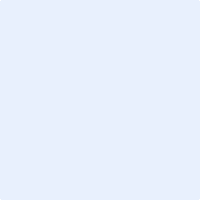 